You are required to control noxious weeds on your property.The noxious weeds are:  Musk Thistle, Plumeless Thistle, Canada Thistle, Leafy Spurge, Knapweed (spotted and diffuse), Purple Loosestrife, Saltcedar, Phragmites, Knotweed (Japanese and Giant), and Sericea Lespedeza.  Notice is hereby given this ______ day of _____________ 20___, pursuant to the Noxious Weed Control Act, section 2-955, subsection 1(a), to every person who owns or controls land in __________________ County, Nebraska, that noxious weeds being grown, or growing on, such land shall be controlled at such frequency as to prevent establishment, provide eradication, or reduce further propagation or dissemination of such weeds.Upon failure to observe this notice, the county weed superintendent is required to:1.	Proceed pursuant to the law and issue legal notice to the landowner of property infested with noxious weeds and giving such landowner 15 days to control the noxious weed infestation.  Conviction for noncompliance may result in a $100 per day fine to the landowner, with a maximum fine of $1,500; or2.	Should more immediate control be required, proceed pursuant to the law and have the weeds controlled by such method as he/she finds necessary, the expense of which shall constitute a lien and be entered as a tax against the land, and be collected as other real estate taxes are collected, or by other means, as provided by law.Also, the public is notified that noxious weed seed and propagative parts may be disseminated through the movement of machinery and equipment, trucks, grain and seed, hay, straw, nursery stock, fencing materials, sod, manure, and soil as well as articles of similar nature.  Methods of treatment have been prescribed by the Director of Agriculture and may be obtained from the county weed control authority.	By Order of __________________________County Weed Control Authority.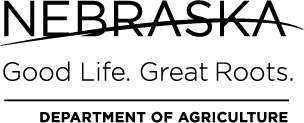 NOXIOUS WEEDS MUST BE CONTROLLEDNEBRASKA DEPARTMENT OF AGRICULTUREANIMAL AND PLANT HEALTH PROTECTIONP.O. BOX 94756LINCOLN, NE 68509-4756PHONE: (402) 471-2351FAX: (402) 471-6892EMAIL: trevor.t.johnson@nebraska.govWEBSITE: www.nda.nebraska.gov